                ALCALDIA   MUNICIPAL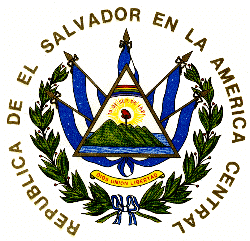 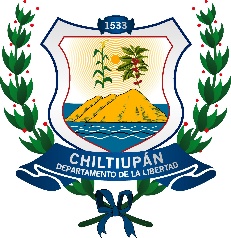 DE   CHILTIUPANDepto. de  , El Salvador, Centroamérica         Telefax: 2338-8804,  2338-8809E-mail: alcaldiachiltiupan@yahoo.es                                                                                                      Chiltiupán, 03 de julio de 2020Público en generalPresente.  Por este medio, la suscrita Oficial de Información de la Alcaldía Municipal de Chiltiupán, hace del conocimiento que de acuerdo a la Ley de Acceso a la Información Pública en el artículo 10 numeral 6 referente a “El listado de asesores, determinando sus respectivas funciones, basada en los registros que lleva la Municipalidad, SE DECLARA LA INEXISTENCIA DE ESTA INFORMACIÓN CORRESPONDIENTE AL TRIMESTE DE ABRIL – MAYO- JUNIO DE 2020Por tanto, se extiende la presente acta de inexistencia.	Licda. Reina Ester Rodas de FloresOficial de Información